Místní akční skupina Aktivios, z.s. pořádá v rámci projektu Zpracování Místního akčního plánu rozvoje vzdělávání pro ORP Přeštice, reg.č. CZ. 02.3.68/0.0/0.0/15_005/0000024 první společné neformální setkání vedení mateřských škol na území ORP Přeštice a ORP Blovice za účelem sdílení zkušeností,a tak tedy….Milé paní ředitelky a vedoucí učitelky mateřských škol, zveme vás tímto na přátelské setkání„ Povídání u kafíčka“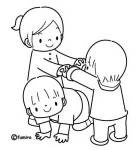 Kdy? Ve středu 11. ledna 2017 od 13,00 hod. (do cca 15 hod., ale můžete posedět i déle )Kde?  V cukrárně U Baxů, V Háječku, 334 01 Přeštice (malý salonek v patře)  Na setkání vám budou od 13,00 do 15,00 hod. k dispozici hosté, na které si můžete připravit dotazy či témata k diskuzi:Bc. Vladimíra Soukupová z Krajského úřadu v Plzni z oddělení organizace školství, která se zaměřuje na mateřské školy. Paní Soukupová bude odpovídat na všechny zvědavé otázky týkající se novinek v mateřských školách jako např. nové zápisy do MŠ, povinný rok předškolního vzdělávání apod.Bc. Monika Čermáková z Krajského úřadu v Plzni z oddělení organizace školství, která se zaměřuje na inkluzi a speciální školství.  Paní Čermáková bude povídat o nových poznatcích v oblasti inkluze a odpovídat na Vaše otázky k problémům, se kterými se setkáváte.  Můžete si též připravit krátké představení  příkladů dobré praxe vaší MŠ pro vzájemné sdílení.Prosím, z organizačních důvodů potvrďte Vaši účast realizačnímu týmu nejpozději do pátku              6. ledna 2017 na mailové adrese info@mas-aktivios.cz s uvedením jména a příjmení a telefonickým kontaktem, popřípadě na telefon 721 759 772 nebo 728 168 248. Účast je zdarma.Bude pro vás připraveno drobné občerstvení a samozřejmě kávička Těšíme se na setkání.